Rada Mini thermostaatkraan 

Rada Mini thermostatisch mengapparaat, met keerkleppen en vuilfilters. Aansluitingen 3/8", met aansluitset, bestaande uit T-stuk en flexibele slang voor montage onder een wastafel. Met mogelijkheid om de kraan op simpele wijze thermisch te desinfecteren. Bestelnr.: 2.1931.341 (Art.nr. 12-3000)Technische gegevens: 
Behuizing: 			Messing 
Volumestroom: 		24 l/min. bij 200 kPa drukverlies 
Minimale volumestroom: 	5 l/min. 
Minimaal drukverlies: 		10 kPa 
Warm water temperatuur: 	Max. 85°C 
Koudwater temperatuur: 	Min. 1°C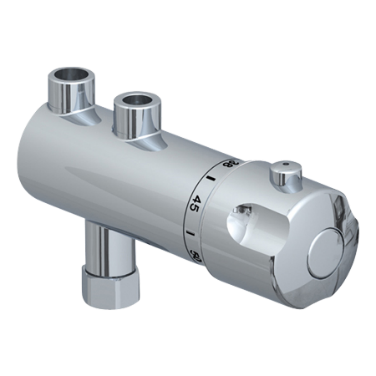 Presto Minitherm 29008 Presto Minitherm thermostatisch mengapparaat, met keerkleppen en vuilfilters. Koud en warm aansluitingen aan dezelfde zijde. Aansluitingen 3/8". Verdekte temperatuurinstelling d.m.v. inbus. Fabrieksinstelling 38°C. Met mogelijkheid om de kraan op simpele wijze thermisch te desinfecteren. Volumestroom ca. 2 - 10 l/min. Inclusief zeeffilters en keerkleppen.Bestelnummer: 1511103 (Art.nr. 29008)Technische gegevens: 
Behuizing: 			Messing 
Volumestroom: 		10 l/min. bij 200 kPa drukverlies 
Minimale volumestroom: 	2 l/min. 
Minimaal drukverlies: 		10 kPa 
Warmwater temperatuur: 	Max. 85°C 
Koudwater temperatuur: 	Min. 1°C 
Nauwkeurigheid: 		1°C 
Aansluitingen: 			3/8"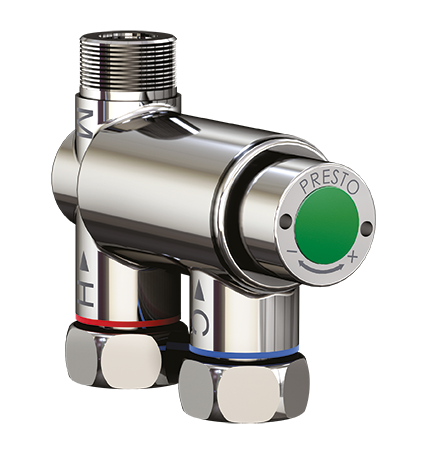 Presto Minitherm 29009 Presto Minitherm thermostatisch mengapparaat, met keerkleppen en vuilfilters. Koud en warm aansluitingen aan tegenoverliggende zijden. Aansluitingen 3/8". Verdekte temperatuurinstelling d.m.v. inbus. Fabrieksinstelling 38°C. Met mogelijkheid om de kraan op simpele wijze thermisch te desinfecteren. Volumestroom ca. 2 - 10 l/min. Inclusief zeeffilters en keerkleppen.Bestelnummer: 1511104 (Art.nr. 29009)Technische gegevens: 
Behuizing: 			Messing 
Volumestroom: 		10 l/min. bij 200 kPa drukverlies 
Minimale volumestroom: 	2 l/min. 
Minimaal drukverlies: 		10 kPa 
Warmwater temperatuur: 	Max. 85°C 
Koudwater temperatuur: 	Min. 1°C 
Nauwkeurigheid: 		1°C 
Aansluitingen: 			3/8" 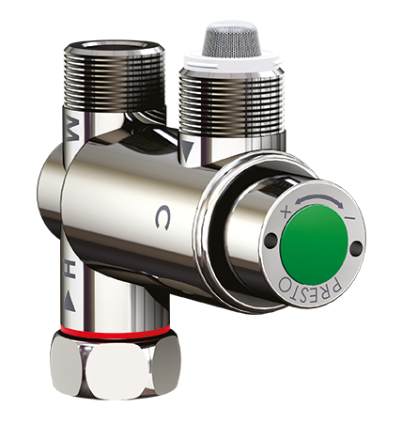 Rada thermostaatkraan Meynell 15/3Rada Meynell thermostatisch mengapparaat, type 15/3, met keerkleppen en vuilfilters. Aansluitingen 15 mm knel. Volumestroom 32 l/min bij 200 kPa drukverlies.

Bestelnr.: 1.1486.004 (Art.nr. 13-5042)Technische gegevens: 
Behuizing: 			Messing, met witte kunststof ombouw 
Volumestroom: 		32 l/min. bij 200 kPa drukverlies 
Minimale volumestroom: 	5 l/min. 
Minimaal drukverlies: 		10 kPa 
Drukverliesverhouding: 	Max. 1:10 
Warmwater temperatuur: 	Max. 85°C 
Koud water temperatuur: 	Min. 1°C 
Nauwkeurigheid: 		1°C 
Aansluitingen: 			15 mm knel 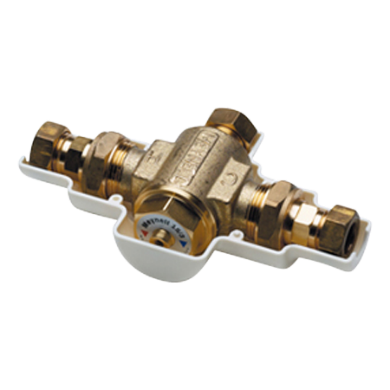 Rada thermostaatkraan 215 DK 

Rada thermostatisch mengapparaat, type 215 DK, met onderhoudsarm Radatherm patroon, blokkeerknop, keerkleppen en vuilfilters. Aansluitingen ½” buitendraad, met uitlaat aan de achterzijde. Volumestroom 38 l/min bij 200 kPa drukverlies.Bestelnr.: 1.0.440.05.1 (Art.nr. 13-6042)Technische gegevens: 
Behuizing: 			Vernikkeld messing 
Volumestroom: 		38 l/min. bij 200 kPa drukverlies 
Minimale volumestroom: 	3 l/min. 
Minimaal drukverlies: 		10 kPa 
Drukverliesverhouding: 	Max. 1:10 
Warmwater temperatuur: 	Max. 85°C 
Koud water temperatuur: 	Min. 1°C 
Nauwkeurigheid: 		1°C 
Aansluitingen: 			½” buitendraad

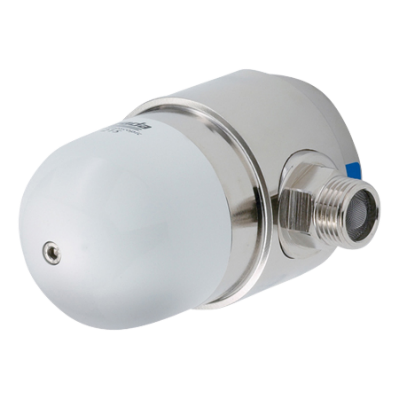 Rada thermostaatkraan 215 OEM Rada thermostatisch mengapparaat, type 215 OEM, met onderhoudsarm Radatherm patroon, blokkeerknop, keerkleppen en vuilfilters. Aansluitingen ½” buitendraad. Volumestroom 38 l/min bij 200 kPa drukverlies.Bestelnr.: 1.1374.008 (Art.nr. 13-6040)Technische gegevens: 
Behuizing: 			Vernikkeld messing 
Volumestroom: 		38 l/min. bij 200 kPa drukverlies 
Minimale volumestroom: 	3 l/min. 
Minimaal drukverlies: 		10 kPa 
Drukverliesverhouding: 	Max. 1:10 
Warmwater temperatuur: 	Max. 85°C 
Koud water temperatuur: 	Min. 1°C 
Nauwkeurigheid: 		1°C 
Aansluitingen: 			½” buitendraad met onderuitlaat 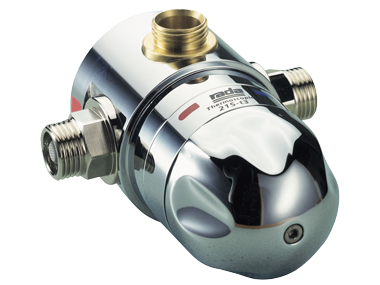 Rada thermostaatkraan 215 C 

Rada thermostatisch mengapparaat, type 215 C, met onderhoudsarm Radatherm patroon, blokkeerknop, keerkleppen en vuilfilters. Voor montage op de wand, met aansluitingen ½” buitendraad. Volumestroom 38 l/min bij 200 kPa drukverlies.Bestelnr.: 1.0.440.01.1 (Art.nr. 13-6050)Technische gegevens: 
Behuizing: 			Verchroomd messing 
Volumestroom: 		38 l/min. bij 200 kPa drukverlies 
Minimale volumestroom: 	3 l/min. 
Minimaal drukverlies: 		10 kPa 
Drukverliesverhouding: 	Max. 1:10 
Warmwater temperatuur: 	Max. 85°C 
Koud water temperatuur: 	Min. 1°C 
Nauwkeurigheid: 		1°C 
Aansluitingen: 			½” buitendraad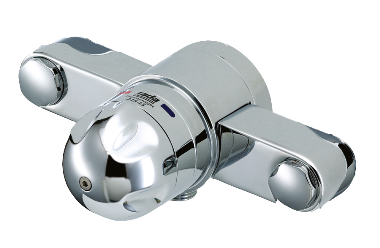 Rada thermostaatkraan 215 ZC Rada thermostatisch mengapparaat, type 215 ZC, met onderhoudsarm Radatherm patroon, blokkeerknop, keerkleppen en vuilfilters. Voor montage op de wand, met S-koppelingen. Aansluitingen ½” buitendraad. Volumestroom 38 l/min bij 200 kPa drukverlies.Bestelnr.: 1.0.440.03.1 (Art.nr. 13-6055)Technische gegevens: 
Behuizing: 			Verchroomd messing 
Volumestroom: 		38 l/min. bij 200 kPa drukverlies 
Minimale volumestroom: 	3 l/min. 
Minimaal drukverlies: 		10 kPa 
Drukverliesverhouding: 	Max. 1:10 
Warmwater temperatuur: 	Max. 85°C 
Koud water temperatuur: 	Min. 1°C 
Nauwkeurigheid: 		1°C 
Aansluitingen: 			Inlaten ¾"wartel, uitlaat ½” buitendraad 


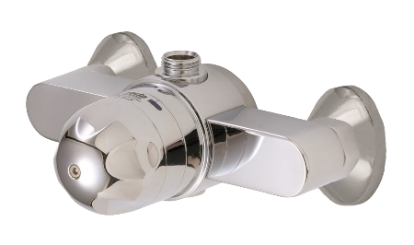 Rada thermostaat 215 BC Rada thermostatisch mengapparaat, type 215 BC, met onderhoudsarm Radatherm patroon, blokkeerknop, keerkleppen en vuilfilters. Wandinbouwuitvoering. Aansluitingen ½” buitendraad. Volumestroom 38 l/min bij 200 kPa drukverlies.Bestelnr.: 1.1624.019 (Art.nr. 13-6045)Technische gegevens: 
Behuizing: 			Verchroomd messing 
Volumestroom: 		38 l/min. bij 200 kPa drukverlies 
Minimale volumestroom: 	3 l/min. 
Minimaal drukverlies: 		10 kPa 
Drukverliesverhouding: 	Max. 1:10 
Warmwater temperatuur: 	Max. 85°C 
Koud water temperatuur: 	Min. 1°C 
Nauwkeurigheid: 		1°C 
Aansluitingen: 			½” buitendraad 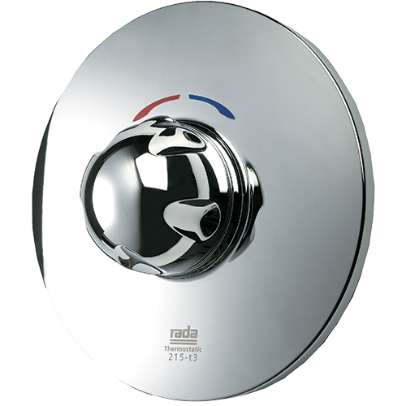 Rada thermostaat 222 DK Rada thermostatisch mengapparaat, type 222 DK, voor opbouw leidingwerk, met onderhoudsarm Radatherm patroon, blokkeerknop, keerkleppen en vuilfilters. Aansluitingen ¾” buitendraad, zonder aansluitbochten. Volumestroom 50 l/min bij 200 kPa drukverlies.Bestelnr.: 1.0.407.90.3 (Art.nr. 13-6062)Technische gegevens: 
Behuizing: 			Vernikkeld messing 
Volumestroom: 		50 l/min. bij 200 kPa drukverlies 
Minimale volumestroom: 	3 l/min. 
Minimaal drukverlies: 		15 kPa 
Maximaal drukverlies: 		200 kPa 
Drukverliesverhouding: 	Max. 1:10 
Warmwater temperatuur: 	Max. 85°C 
Koud water temperatuur: 	Min. 1°C 
Nauwkeurigheid: 		1°C 
Aansluitingen: 			¾ ” buitendraad Rada thermostaat 320 M Rada thermostatisch mengapparaat, type 320 M, voor opbouw leidingwerk, met onderhoudsarm Radatherm patroon, blokkeerknop en keerkleppen. Aansluitingen 3/4” buitendraad. Volumestroom 72 l/min bij 200kPa drukverlies.Bestelnr.: 1.1847.016 (Art.nr. 13-7065) Rada 320 MTechnische gegevens: 
Behuizing: 			Verchroomd messing
Volumestroom: 		72 l/min. bij 200 kPa drukverlies 
Minimale volumestroom: 	6 l/min. 
Minimaal drukverlies: 		10 kPa 
Drukverliesverhouding: 	Max. 1:10 
Warmwater temperatuur: 	Max. 85°C 
Koud water temperatuur: 	Min. 1°C 
Nauwkeurigheid: 		1°C 
Aansluitingen: 			3/4” buitendraad 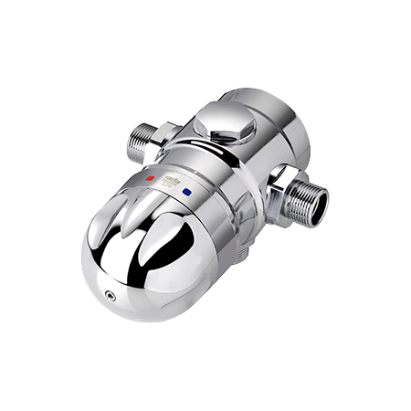 Rada thermostaat 320 F Rada thermostatisch mengapparaat, type 320 F, voor opbouw leidingwerk, met onderhoudsarm Radatherm patroon en blokkeerknop. Zonder keerkleppen en vuilfilters. Aansluitingen 1” binnendraad. Volumestroom 72 l/min bij 200kPa drukverlies.Bestelnr.: 1.1847.012 (Art.nr. 13-7075)Technische gegevens: 
Behuizing: 			Verchroomd messing 
Volumestroom: 		72 l/min. bij 200 kPa drukverlies 
Minimale volumestroom: 	6 l/min. 
Minimaal drukverlies: 		10 kPa 
Drukverliesverhouding: 	Max. 1:10 
Warmwater temperatuur: 	Max. 85°C 
Koud water temperatuur: 	Min. 1°C 
Nauwkeurigheid: 		1°C 	
Aansluitingen: 			1” binnendraad 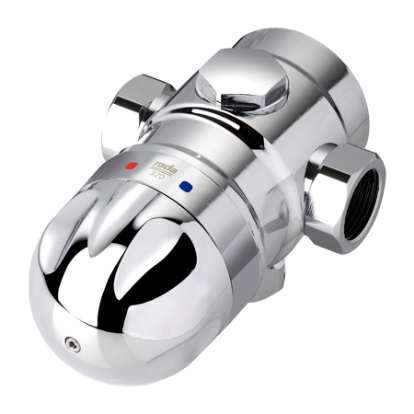 Rada thermostaat 320 IF Rada thermostatisch mengapparaat, type 320 IF, voor opbouw leidingwerk, met onderhoudsarm Radatherm patroon, blokkeerknop, keerkleppen, vuilfilters en afsluiters. Aansluitingen 1” binnendraad. Volumestroom 72 l/min bij 200kPa drukverlies.Bestelnr.: 1.1847.014 (Art.nr. 13-7070)Technische gegevens: 
Behuizing: 			Verchroomd messing 
Volumestroom: 		72 l/min. bij 200 kPa drukverlies 
Minimale volumestroom: 	6 l/min. 
Minimaal drukverlies: 		10 kPa 
Drukverliesverhouding: 	Max. 1:10 
Warmwater temperatuur: 	Max. 85°C 
Koud water temperatuur: 	Min. 1°C 
Nauwkeurigheid: 		1°C 
Aansluitingen: 			1” binnendraad 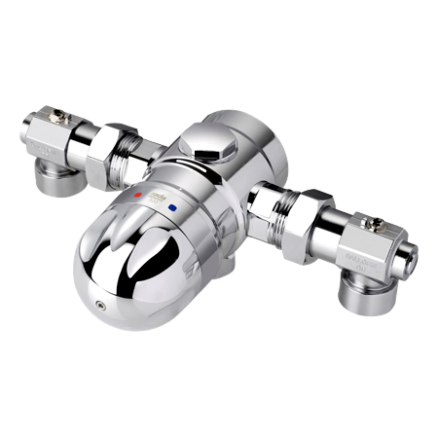 Rada thermostaat 425 F Rada thermostatisch mengapparaat, type 425 F, voor opbouw leidingwerk, met onderhoudsarm Radatherm patroon en blokkeerknop. Zonder keerkleppen. Aansluitingen 1” binnendraad. Volumestroom 150 l/min bij 200 kPa drukverlies.Bestelnr.: 1.1847.004 (Art.nr. 13-8065)Technische gegevens: 
Behuizing: 			Verchroomd messing 
Volumestroom: 		150 l/min. bij 200 kPa drukverlies 
Minimale volumestroom: 	8 l/min. 
Minimaal drukverlies: 		10 kPa 
Drukverliesverhouding: 	Max. 1:10 
Warmwater temperatuur: 	Max. 85°C 
Koud water temperatuur: 	Min. 1°C 
Nauwkeurigheid: 		1°C 
Aansluitingen: 			1” binnendraad 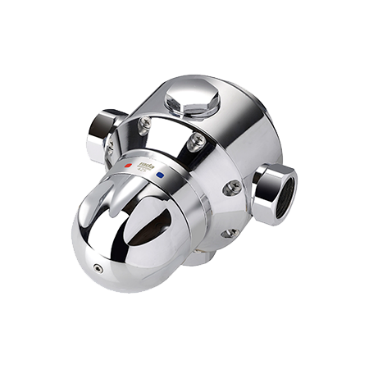 Rada thermostaat 425 IF Rada thermostatisch mengapparaat, type 425 IF, voor opbouw leidingwerk, met onderhoudsarm Radatherm patroon, blokkeerknop, keerkleppen, vuilfilters en afsluiters. Aansluitingen 1” binnendraad. Volumestroom 150 l/min bij 200kPa drukverlies.Bestelnr.: 1.1847.006 (Art.nr. 13-8060)Technische gegevens: 
Behuizing: 			Verchroomd messing 
Volumestroom: 		150 l/min. bij 200 kPa drukverlies 
Minimale volumestroom: 	8 l/min. 
Minimaal drukverlies: 		10 kPa 
Drukverliesverhouding: 	Max. 1:10 
Warmwater temperatuur: 	Max. 85°C 
Koud water temperatuur: 	Min. 1°C 
Nauwkeurigheid: 		1°C 
Aansluitingen: 			1” binnendraad 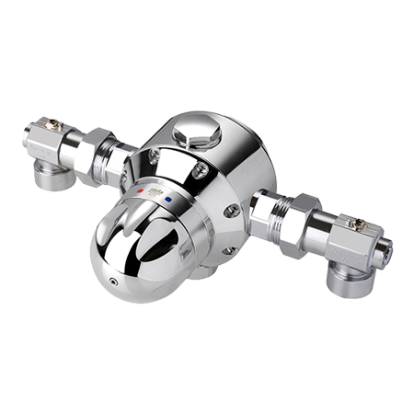 